Češi: premianti žlutých kontejnerů? (2)Systém recyklace platů v Česku_______________________________________________________Separace odpadu je často vnímána jako pomoc životnímu prostředí nebo jako chování přívětivé k životnímu prostředí. Faktem však zůstavá, že tvoříme obrovské množství odpadu, což rozhodně přírodě neslouží. Co je lepší než třídění odpadu?V pořadu jsou zmíněny některé silné a slabé stránky nakládání s odpadem v ČR. Označ plusem ty, které považuješ za přednosti, a minusem naopak nevýhody.dostupnost barevných kontejnerů v obcíchzákony, které nezvýhodňují produkci a využití výrobků z druhotných surovinochota obyvatel tříditvýkyvy cen druhotných surovinzavedené fungující systémy odpadového hospodářství v mnoha obcíchzvyšující se objem plastů na jedno použitívysoká různorodost kombinací použitých polymerů v různých plastových výrobcíchosvětové projekty příliš zdůrazňují třídění, avšak opomíjí prevenci vzniku odpaduNásleduje výčet v pořadu uvedených možností, jak složitou situaci s plastovým odpadem řešit. Úkolem je jednotlivé návrhy řešení pospojovat.skládkovánífinanční podpora recyklace – všechny kroky, které vedou k recyklacidaňové úlevy s cílem snížit cenu recyklované komodity i výrobkupoptávka státu po recyklátu – například v zákoně o zadávání veřejných zakázektvořit design výrobku tak, aby obsahoval co nejméněpodporovat a obnovovat systémdát šanci novým technologiím, jako jenapříklad nižší DPH pro recyklované výrobkyby si mohly státní instituce jako jedno z kritérií stanovit požadavek na výrobky z recyklátuvratných lahvímusí zdražitrozklad plastů pyrolýzou, při níž vzniknou využitelné složkymusí být podporovány, dnes pouze dotřiďovánídruhů plastů – čím méně druhů plastů, tím levnější technologie na separaci těchto materiálůTočená Kofola je prakticky bezobalová potravina, neboť sud, z něhož se točí, má nekonečně mnoho použití a sklenička se umyje. Pokud vám ji však natočí do kelímku, o bezobalovou konzumaci potraviny se již nejedná. Jaké jsou dnes možnosti, aby točený nápoj zůstal bezobalový – tedy v souladu s vizí ředitele české Kofoly?Zamysli se a uveďt jiný příklad, kdy vzniká zbytečný plastový obal, přestože má bezobalovou alternativu. Volné psaní: Vyber si jednu z nabízených otázek a věnuj 5 minut písemné odpovědi na samostatný list papíru. Využij styl „volného psaní“, který neklade důraz na mluvnickou a stylistickou dokonalost textu, ale na plynulost psaní. Nezastavuj se, ani se nevracej zpátky, nech při něm mysl volně plynout a vše zapisuj.„Má smysl třídit plastový odpad?“„Co mohu změnit, abych vytvářel/a méně odpadu?“„Jsou Češi skutečně evropští šampioni v recyklaci?“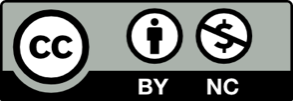 